2019학년도 성균관대학교 영재교육원여름 캠프 지원신청서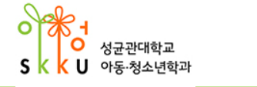 학생학교현황       서울특별시               학교         학년        반       서울특별시               학교         학년        반       서울특별시               학교         학년        반학생성명성별남 / 여학생연락처E-mail학생주소(집)보호자성명관계보호자연락처보호자주소※ 학생 주소와 다를 경우만 기재※ 학생 주소와 다를 경우만 기재※ 학생 주소와 다를 경우만 기재추천 담임교사명추천 담임교사명※ 성균관대학교 영재교육원 여름 캠프 참가를 추천해준 담임교사명 기재※ 성균관대학교 영재교육원 여름 캠프 참가를 추천해준 담임교사명 기재※ 성균관대학교 영재교육원 여름 캠프 참가를 추천해준 담임교사명 기재교육일시교육일시2019. 8. 5. (월) ~ 8. 7. (수)09: 30 - 12: 30 (총 3일, 1일 3시간)2019. 8. 5. (월) ~ 8. 7. (수)09: 30 - 12: 30 (총 3일, 1일 3시간)2019. 8. 5. (월) ~ 8. 7. (수)09: 30 - 12: 30 (총 3일, 1일 3시간)지원동기및자기소개지원동기및자기소개